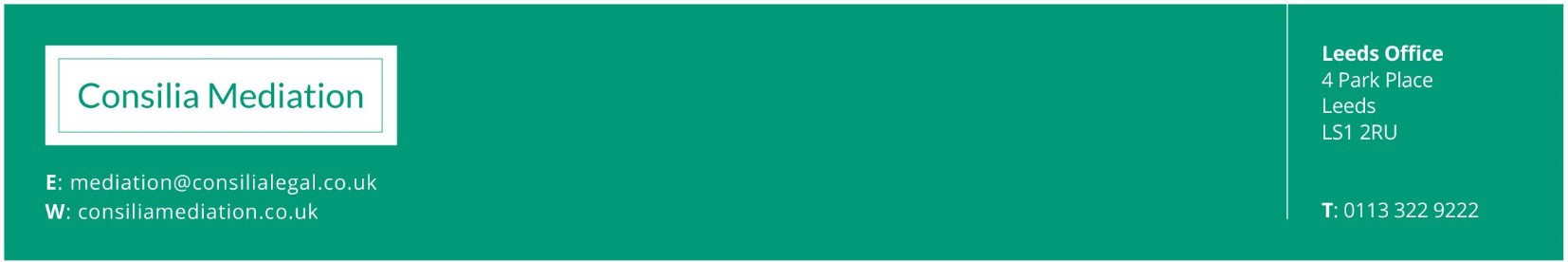 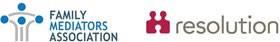 All documents must be signed and returned to the mediation co-ordinator Kelly Corson at least 48 hours prior to the mediation sessions in respect of identification, fees and consent to emails.Consilia MediationTrading name of Consilia LegalFAMILY MEDIATION FEESDescription(Cost per person)Kelly Walters/Laura ClaptonMediation Information and Assessment Meeting (MIAM) (45-90 minutes)£250 plus VATJoint /Shuttle mediation sessions for Finances and Children Up to 1 hourUp to 1.5 hours Up to 2 hours Please note session fees includes written mediation record and routine correspondence.Preparation time is charged separatelyTravel costs are charged separately    £300/350 plus VAT£375/438 plus VAT£450/525 plus VAT£150/175 plus VAT per hourHybrid Joint and Shuffle Mediation Sessions for Finances and Children (including solicitors)Solicitors/Representative Preparation Meeting (30 – 60 minutes)Hybrid half day (up to 4 hours) Hybrid full day (up to 8 hours)£150/175 plus VAT£750/875 plus VAT£1350/1575 plus VATPlease note session fees includes written mediation record and routine correspondence.Preparation is charged separatelyTravel costs are charged separately£150/175 plus VAT per hourPreparation of Open Financial Summary £150/175 plus VAT per hourPreparation of Memorandum of Understanding£150/175 plus VAT per hourParenting Plan£150/175 plus VAT per hourChild Inclusive Mediationincludes:Meeting with the parents (60 – 90 minutes);Meeting with the child(ren) (60 – 90 minutes);Feedback session with the parents (60 - 90 minutes)Notes:Record session/notes are not prepared in Child Inclusive MediationTravel costs are charged separatelyAdditional sessions are charged separately £700 plus VAT (Laura Clapton only)